KIRKINRIOLA PRIMARY SCHOOL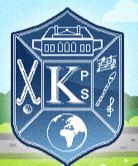 The Annual Report of the Board of Governors2017/2018 School YearChairperson: Mr P. McBurneySecretary: Mrs E. McCaffery KIRKINRIOLA PRIMARY SCHOOLAnnual Report 2017-2018THE GOVERNORS Board of Governors’ MeetingsDuring the 2017/18 school year the Board of Governors held meetings on: 15th September, 15th October, 29th November, 24th January, 7th March, 18th April, 16th May and 27th June. Composition of Board of GovernorsBoard Representatives		Mr P McBurney (Chairperson)						Mr A KennedyParent Representatives		Mr R LairdTransferor Representatives		Mrs A Ramsey					Mr T Heaney					Mr R Hayes												Secretary				Mrs McCaffery (Interim Principal)Teacher Representative		Mrs A McKelvey During the year the governors discussed various business items from the Education Authority and the Department of Education with recommendations, where necessary, being implemented by the school.SCHOOL FINANCES The staffing resources and budget for the school were approved by the governors. The three-year financial plan for the period 2017 – 2020 has been approved by the governors and forwarded to the Education Authority for approval.Financial Report: 2017/2018Private School FundsThe school has a private account with the Ulster Bank, Ballymena.  Funds are used for educational visits, private transport and general purposes.  The accounts are audited annually.  Details will be made available upon request.THE SCHOOLEnrolment and AttendanceAt the beginning of September 2017 the school roll was 37. Building Accessibility and SecurityThe school is a one storey building, easily accessible and has a disabled toilet facility. Access is via a door entry intercom system. The outside of the building is monitored by CCTV.  We have a safeguarding system where all visitors and staff must sign in. Only staff and visitors who have a current Enhanced Access NI certificate are allowed to work unsupervised with pupils. The playground and school premises are securely segregated from the car park area and adjacent road by a system of fences and gates. StaffTraining and staff development through Performance Review and Staff Development (PRSD) are linked to the areas outlined in the School Development Plan. The staff attended various training courses throughout the year including Anaphylaxis Training, Child Protection, ICT training ,Safer internet Seminars ,ASD Training workshops,  COPD Literacy & Numeracy courses, IPad Training, First Time Principals Induction Programme , Heartstart, Forest School, Sustran, Assessment, SIMs Training, Shared Education and Global Learning Programme Training.  Parents Parents play an important and valued part in the life of the school and they are kept informed of all relevant aspects of school life through the monthly News Sheet, weekly letters, PTA and school Facebook pages and the School website (www.kirkinriolaps.co.uk).  PTAThe Parent Teacher Association has played an important role in the life of the school in the past year. The PTA held four fundraising events - Coffee Morning, Tractor Run, Quiz Night and the Spring Fair. The Spring Fair was held in conjunction with Kirkinriola Early Years (KEY). Money was also raised through the Easyfundraising Scheme.The PTA has a private account with the Ulster Bank, Ballymena.  Some of the money raised was used for refreshments at our Family Fun Night, Macmillan Coffee Morning, Open Day, Christmas Carol Service, Sports Day and Leavers Event Supper. They paid for buses to the Pantomime and school trips. At the end of June the PTA paid for all the children to go on a trip to the Fun Factory, Ballymena and they also invited parents to come along. The accounts are audited annually.  Details available upon request.School Council School Council was re-elected in September 2017 and continued to meet regularly each month. This year they looked for ways to further develop their role in other school projects like SUSTRAN and Eco Schools. They continued to organise regular ‘Scoot and Skate’ play days and held a ‘Party in the Parking Lot’ to celebrate success in being awarded the SUSTRAN Active Travel Bronze Award. They also rolled out food waste caddies throughout the school and organised a ‘Chase the Chill’ campaign.Special Educational NeedsThe Special Educational Needs Co-ordinator (SENCO) oversees the application of the Code of Practice in the school, updates the register and acts as contact for teaching staff. Links are maintained with other professionals and support agencies to ensure that pupils with additional or special educational needs have their learning needs targeted and met.School InspectionThere were no formal inspections carried out by the Education Training Inspectorate (ETI) during the 17/18 school year. The most recent inspection was completed on Monday 19th September 2016 as was a follow-up inspection. A report was issued by ETI on 21st October 2016 that included these key findings: The quality and effectiveness of leadership, management and action to promote improvement is now good. The quality of learning and teaching remains good.The standards and achievements in English and mathematics remain goodFurther details from this report can be found at:  https://www.etini.gov.uk/publications/follow-inspection-kirkinriola-primary-school-ballymena-county-antrim They concluded that:“Kirkinriola Primary School demonstrates the capacity to identify and bring about improvement in the interest of all the learners. ”The ETI will continue to monitor how the school sustains improvement in developing further the roles of the link governors.  They also noted that it continues to be important that the employing authority, governors and the staff plan for, and manage, issues related to the sustainability of the school in order to address the current and future needs of the children and the staff. End of Key Stage Results - June 2018 Key Stage 1Key Stage 2*Please note due to the limited data submitted by schools as a result of the ongoing industrial action, Northern Ireland averages have not been included in this report this year. However, more information can be found in the DE Circular 2018/05EXTRA CURRICULAROur After School Club (ASC) that offers additional provision for pupils in P1-3 on a daily basis from 2.00 to 3.00 pm. The club continued to be popular, with all spaces being filled regularly and additional supervision being introduced as required to ensure all pupils wishing to attend could be catered for. Playsport NI, Jump NI, C.A.T.C.H. and Little Gladiators all provided planned programmes for After School clubs. Ian Getty also ran his annual Summer Sports School for the whole school. These programmes were made available to all pupils and ran under the guidance of staff, coaches and volunteers. All clubs were well attended.Many of the children in P4 – P7 received Swimming awards. In Term 2 our pupils were given the opportunity to participate in the Active Travel Hero Incentive Scheme ran by Sustrans which resulted in us gaining the prestigious Bronze Award. The programme culminated in a very enjoyable “Party in the Parking Lot”. The majority of our P6&7 pupils completed the Cycling Proficiency Programme and we held a very successful “Ditch the Stabilisers” workshop where a good number of our younger pupils learned to ride their bicycle without stabilisers in one afternoon session!The Book Club continued and we held a Book Fair in June 2018. The children attending Kirkinriola Early Years were invited to visit the Book Fair.Four children received tuition from the NEELB Music Service for saxophone, clarinet and trumpet. Children also had the opportunity to attend weekly lessons in bagpipes and drums.We enjoyed celebrating the Royal wedding and we invited the children from KEY to join with us at a “Garden/Tea Party” on the School grounds.The school had a very successful Sports Day with lots of families from the KEY also in attendance. Medals were presented to the P1-7 winners by Mr Murray.  Shields were presented to the winning team. Certificates were given to every child as recognition for their efforts in taking part.Visitors to SchoolVisitors to the school included Education Authority officers, auditors, the Educational Psychologist, the School Nurse, representatives from Sustrans, the NSPCC, the PSNI and Broughshane Pipe Band, C2K and LNI support staff, the School Photographer and Maintenance Officers. A group of young people from Glarryford Young Farmers Club visited the school to talk to our P7 pupils. The last day of the Winter Term once again heralded a visit from Santa!Everyone enjoyed Bible Club with Colin Tinsley in the week before Easter. Clergy and laymen from local churches visited on a regular basis to conduct assemblies.Educational VisitsIn the month of November P4-7 enjoyed a trip to The Movie House to watch the film “Wonder”. Our senior pupils were given the opportunity to travel to Belfast to watch The Belfast Giants in the Odyssey Arena. Primary 6 & 7 pupils enjoyed visiting Dunclug College to watch their performance of Joseph and they also attended a Christmas Concert in Ballymena Academy. In December P5-7 enjoyed singing Christmas songs and carols in Prospect Nursing Home.As part of our theme, “Making Sense of it All” we enjoyed a whole school trip to W5 in February. Primary 7 also attended a BeeSafe Event at Ballymena North Business Centre, to encourage safe behaviour and an appreciation of the emergency services. The whole of P6-7 enjoyed the personal challenges offered by our residential trip to Carrowmena in March. P5-7 took part in the St.Patrick’s Trail in Broughshane.The whole school was given the opportunity to attend the Mr Hullabaloo Pantomime Cinderella in the Courtyard Theatre, Newtownabbey in December and in April all pupils enjoyed a trip to The Giants Causeway as part of our theme Legends, Lands and Loughs.CharitiesThe school collected for the Macmillan Cancer Foundation, British Legion’s Poppy Appeal, the Operation Christmas Shoe Box Appeal, Radio Cracker, Children in Need and the British Heart Foundation. We also donated food to Ballymena Food Bank. Overall, over £500 was raised by the children, parents and staff for good causes. The governors would like to express their thanks to all who contributed.COMMUNITY LINKSEducation for Mutual UnderstandingThe children are encouraged to respect each other and people in the community. They met with other schools within the Ballymena area, in the swimming pool and in other sporting contexts and also in STEM activities. We hosted a Student from Ulster University, a student from North Regional College and a student from Dunclug College on work experience in the school. We held a Christmas Carol Service in Cloughwater Church where every child took part in singing and sharing the story of the Nativity. The whole school also participated in Radio Cracker and P5-7 sang at Prospect Nursing Home. Our summer show was held in Cloughwater Church Hall at the end of May. Leaver’s Assembly and Prize Giving was held on 27th June. In January P7 pupils attended a Taster Day in Dunclug College and In-O-V8 at Cullybackey CollegeAs part of our ongoing work in the Global Learning Programme pupils enjoyed a range of activities which highlighted the work of the Fairtrade Foundation during Fair Trade Fortnight 26th February to 9th March.Primary 6 pupils attended the Robotics Roadshow at Dunclug College, organised by STEM (Science, Technology, Engineering & Maths) and the Moy Park Challenge.School Council signed up to and promoted the Food Waste Challenge supported by DAERA. December saw the roll out of our School Council campaign to “Chase the Chill”. Our P1-4 pupils led the school in moving our Christmas tree outside where it was decorated in hand made gifts for the birds to enjoy during our holiday period.In September we participated in ‘No Pens Day’ to promote talking and listening skills and pupils and staff also celebrated National Poetry Day by encouraging the children to share favourite poems from family members. We also celebrated the European Day of Languages and National Fitness Day in Term 1. In February, on Safer Internet Day, our pupils engaged in activities to highlight the importance of staying safe online.March was a busy month of celebrations. 1st March we dressed up to celebrate World Book Day. 7th March P1-3 hosted a special Mother’s Day Event. 14th March as part of British Science Week we held a Family Science Day full of science challenges. In June Primary 6 & 7 participated in the annual football tournament at Cloughmills Primary School. In September we ran a Family Fun Night and invited families from the local community to come along. In November, we had a successful Open Day. The Tractor Run in December was like a scene from a Winter Wonderland. The snowy night did not deter the tractor and lorry drivers and once again it was a very successful event. The Spring Fair was also a huge success and we were delighted by the extensive support from our parents and the wider community.  The PTA organised a fun filled night at Monkey Business for all our pupils as an end of year treat.As part of our transition programme staff paid visits to local Mother and Toddler groups and nurseries.CHAIRPERSONS REMARKSThis report outlines another productive and successful year for Kirkinriola Primary School. It is obvious to those who have observed the children both within the classroom and during extra-curricular events that the school environment is harmonious and enjoyable.    With 100% of pupils reaching their targets at Key Stage 1 and Key Stage 2, this is testament to the hard work of the staff and continued support of our parents. Parental involvement in the educational experience of your children is encouraged. The Board of Governors recognises the vitally important partnerships between staff, parents and the local community at this school and would like to take this opportunity to thank all those who have worked tirelessly to support the school throughout the year. The continuing growth of the school enrolment is encouraging and rewarding for all involved and the support Kirkinriola Primary School receives from the local community is unrivalled elsewhere. This will be a major factor in the ongoing success and sustainability of your school.Paul McBurneyChairperson of the Board of GovernorsNovember 2018Budget analysisInitial budget179,064Additional allocations0           16/17 carry-over-26,484Total budget152,580ExpenditureStaff costs168,090Non staff costs 14,125Projected expenditure182,215Net expenditure177,693Projected 17/18 carry-over-29,635 Actual 17/18 carry-over-25,113Net Saving4,522% Attendance 2017/18Primary 197.2Primary 294.0Primary 398.2Primary 497.6Primary 597.8Primary 699.0Primary 796.6Totals97.2SEN PupilsLevel 2 and above*% of Pupils reaching targetsEnglish 33.3%66.6% 100%Maths33.3%66.6% 100%ICT33.3%66.6% 100%SEN PupilsLevel 4 and above*% of Pupils reaching targetsEnglish33.3%66.6% 100%Mathematics33.3%66.6% 100%ICT33.3%66.6% 100%